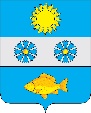 АДМИНИСТРАЦИЯ МУНИЦИПАЛЬНОГО ОБРАЗОВАНИЯКУРИЛОВСКОЕ СОБИНСКОГО РАЙОНА                                               ПОСТАНОВЛЕНИЕ 31.07.2019                                                                                                                                № 92Об утверждении Порядка увольнения муниципальных служащих в связи с утратой доверия в администрации муниципального образования Куриловское Собинского района (в редакции пост. от 15.03.2023 № 58)На основании статей 27, 27.1 Федерального закона от 02.03.2007 № 25-ФЗ «О муниципальной службе в Российской Федерации», Федерального закона от 25.12.2008 № 273-ФЗ «О противодействии коррупции», Устава муниципального образования Куриловское, администрация п о с т а н о в л я е т:1. Утвердить Порядок увольнения муниципальных служащих в связи с утратой доверия в администрации муниципального образования Куриловское Собинского района  согласно приложению к настоящему постановлению.2. Контроль за исполнением настоящего постановления возложить на заместителя главы администрации.3. Настоящее постановление вступает в силу со дня его официального опубликования в газете «Доверие» и подлежит размещению на официальном сайте Куриловского поселения в сети «Интернет».Глава администрации                                                                        О. В. АрабейПриложениек постановлениюадминистрацииот  31.07.2019  №  92ПОРЯДОКУВОЛЬНЕНИЯ МУНИЦИПАЛЬНЫХ СЛУЖАЩИХ В СВЯЗИ С УТРАТОЙ ДОВЕРИЯ В АДМИНИСТРАЦИИ МУНИЦИПАЛЬНОГО ОБРАЗОВАНИЯ КУРИЛОВСКОЕ СОБИНСКОГО РАЙОНА1. Согласно частям 2.3 и 3.1 статьи 14.1, части 5 статьи 15, части 2 статьи 27.1 Федерального закона от 02.03.2007 № 25-ФЗ «О муниципальной службе в Российской Федерации», статьям 8, 8.1, 13.1 Федерального закона от 25.12.2008 № 273-ФЗ «О противодействии коррупции» предусмотрена возможность увольнения муниципальных служащих в связи с утратой доверия.2. Муниципальный служащий подлежит увольнению в связи с утратой доверия в случаях:- непринятия лицом мер по предотвращению и (или) урегулированию конфликта интересов, стороной которого оно является;- непредставления лицом сведений о своих доходах, об имуществе и обязательствах имущественного характера, а также о доходах, об имуществе и обязательствах имущественного характера своих супруги (супруга) и несовершеннолетних детей либо представления заведомо недостоверных или неполных сведений;- участия лица на платной основе в деятельности органа управления коммерческой организации, за исключением случаев, установленных федеральным законом;- осуществления лицом предпринимательской деятельности;- вхождения лица в состав органов управления, попечительских или наблюдательных советов, иных органов иностранных некоммерческих неправительственных организаций и действующих на территории Российской Федерации их структурных подразделений, если иное не предусмотрено международным договором Российской Федерации или законодательством Российской Федерации.3. Увольнение муниципального служащего в связи с утратой доверия применяется представителем нанимателя (главой администрации муниципального образования) в случаях поступления:- доклада о результатах проверки, проведенной подразделением кадровой службы соответствующего муниципального органа по профилактике коррупционных и иных правонарушений;- рекомендации комиссии по соблюдению требований к служебному поведению муниципальных служащих и урегулированию конфликта интересов;- объяснений муниципального служащего;- иных материалов.4. При увольнении в связи с утратой доверия учитываются характер совершенного муниципальным служащим коррупционного правонарушения, его тяжесть, обстоятельства, при которых оно совершено, соблюдение муниципальным служащим других ограничений и запретов, требований о предотвращении или об урегулировании конфликта интересов и исполнение им обязанностей, установленных в целях противодействия коррупции, а также предшествующие результаты исполнения муниципальным служащим своих должностных обязанностей.5. Взыскания, предусмотренные статьями 14.1, 15 и 27 Федерального закона от 02.03.2007 № 25-ФЗ «О муниципальной службе в Российской Федерации», применяются не позднее шести месяцев со дня поступления информации о совершении муниципальным служащим коррупционного правонарушения, не считая периодов временной нетрудоспособности муниципального служащего, нахождения его в отпуске, и не позднее трех лет со дня совершения им коррупционного правонарушения. В указанные сроки не включается время производства по уголовному делу.6. До увольнения у муниципального служащего работодатель (руководитель) должен затребовать письменное объяснение (объяснительную записку), путем письменного уведомления муниципального служащего о необходимости предоставления в кадровое подразделение органа местного самоуправления письменного объяснения в течение двух рабочих дней с момента поступления соответствующего требования представителя нанимателя (главы администрации муниципального образования).Если по истечении двух рабочих дней с момента, когда муниципальному служащему предложено представить письменное объяснение, указанное объяснение муниципальным служащим не предоставлено, то составляется соответствующий акт. Непредставление муниципальным служащим объяснения не является препятствием для его увольнения в связи с утратой доверия.7. В муниципальном акте (распоряжении) об увольнении в связи с утратой доверия муниципального служащего в качестве основания применения взыскания указывается часть 2 статьи 27.1 Федерального закона от 02.03.2007 № 25-ФЗ «О муниципальной службе в Российской Федерации».8. С распоряжением представителя нанимателя (главы администрации муниципального образования) об увольнении в связи с утратой доверия, муниципальный служащий должен быть ознакомлен под роспись в день увольнения. По требованию муниципального служащего работодатель обязан выдать ему надлежащим образом заверенную копию указанного распоряжения, в течение двух рабочих дней, после поступления письменного обращения работника или указанием на это при ознакомлении с распоряжением об увольнении. В случае, когда распоряжение об увольнении невозможно довести до сведения муниципального служащего или муниципальный служащий отказывается ознакомиться с ним под роспись, на распоряжении производится соответствующая запись.9. Сведения о применении к муниципальному служащему взыскания в виде увольнения в связи с утратой доверия включаются в реестр лиц, уволенных в связи с утратой доверия, предусмотренный ст. 15 Федеральный закон от 25.12.2008 № 273-ФЗ «О противодействии коррупции», в порядке, предусмотренном Постановлением Правительства РФ от 05.03.2018 № 228 «О реестре лиц, уволенных в связи с утратой доверия».10. Муниципальный служащий вправе обжаловать увольнение в установленном законом порядке.